GUÍA DE AUTOAPRENDIZAJE N° 02 SEMANA 02       06-10 ABRILTALLER DE ESCRITURA: Partes de la oración 7°BÁSICO ____GRAMÁTICA El concepto halla su origen en el término en latín “grammatica” y hace referencia, por otra parte, al arte de dominar una lengua de modo correcto, tanto desde el habla como la escritura. La gramática, por lo tanto, se puede definir como el grupo de principios, reglas. Se denomina gramática a la ciencia que tiene como objeto de estudio a los componentes de una lengua.  Recuerda…EL ARTÍCULOPrecede al sustantivo y debe concordar en género y número. Sirve para precisar el sustantivo. El artículo, por esta forma de precisión, de dos clases: EL SUSTANTIVOLos sustantivos son los “nombres” de las cosas y los seres. Son las palabras con las que designamos a los seres, objetos, lugares, ideas abstractas, etc. Los sustantivos se clasifican en:1.- Sustantivo común: Cuando se designa a un ser general sin diferenciarlo de los de su especie. Por ejemplo: niño, ciudad, río, etc.2.- Sustantivo propio: Cuando designan a un ser concreto, para diferenciarlo de los demás de su especie. (Siempre se escribe con mayúsculas). Por ejemplo: Anita, Córdoba, etc. 3.- Sustantivo concreto: Cuando designa a seres que podemos percibir, a través de los sentidos, es decir, que podemos ver (una casa), oír (una canción), o respirar (el aire).  4.- Sustantivo abstracto: Cuando no podemos percibir por los sentidos corporales, sino que lo sentimos, a través de nuestros sentimientos.Por ejemplo: miedo, alegría, etc.  5.-Sustantivos individuales: Son los que estando en singular o al pasarlos al singular identifican a un solo ser que no representa una colección.Por ejemplo: mesas, al ponerlo en singular identifica a una sola mesa.  6.- Sustantivos colectivos: Son los que, por el contrario, aunque estén en singular o al ponerlos en singular representan una colección o agrupación de seres.Por ejemplo: pinares (pino).7.- Sustantivos contables: Son los nombres que representan seres que se pueden contar o cuantificar. Por ejemplo: los alumnos de tu clase, las pinturas, etc. 8.- Sustantivos no contables: Seres que no pueden ser contados ni cuantificados.Por ejemplo: aire, agua, arena, etc.EL PRONOMBRE Remplazan o representan a los sustantivos o nombres. De acuerdo al papel que desempeñe en la oración, generalmente se les clasifica de la siguiente manera: EL ADJETIVO  Los adjetivos precisan, afinan, concretan el significado de los sustantivos (o de los pronombres); deben concordar en género y número con el sustantivo.Los adjetivos se dividen en dos grupos que, a su vez, se dividen en varias clases: Adjetivo determinativo: Limitan o concretan al sustantivo. En términos generales, se subdividen en:Demostrativos: determinan espacio y tiempo, y delimitan la extensión del sustantivo. Por ejemplo: ese ventilador, aquellas hojas, estas páginas, esos datos.Posesivos: indican una relación de propiedad o pertenencia referida al sustantivo. Por ejemplo: Mi casa, el nombre tuyo, nuestra felicidad, su biblioteca. Numerales: señalan condiciones cuantitativas del sustantivo. Pueden ser cardinales, ordinales, partitivos, múltiplos y distributivos. Por ejemplo: cien voces, tercer lugar, medio día, triple alianza, ambos títulos. Gentilicios: indica que una persona o cosa proviene de un determinado lugar. Siempre se escriben con minúsculas. Por ejemplo: artesanía mexicana, baile irlandés, lengua inglesa, etc. EL ADVERBIO Acompaña a los verbos para indicar algunas especificaciones. Con menos frecuencia se refieren a adjetivos o a otros adverbios. Son palabras invariables, ya que no tienen género ni número. Se les agrupa por su contenido, según expresen: LA CONJUNCIÓN Las conjunciones unen términos o construcciones, sin establecer relación de dependencia. Por su significado sintáctico, se clasifican en: EL COMPLEMENTOLos complementos son determinadas palabras que en una oración pueden acompañar tanto sujeto como al predicado, o incluso a ambos al mismo tiempo. Se los llama complementos ya que se encargan de completar o ampliar el significado de la palabra a la cual acompañan. De ahí su denominación de complementos, justamente porque, su función es completar el significado del término.TIPOS DE COMPLEMENTOS Complementos del verboDirecto: recibe el nombre de complemento directo la persona o cosa que es el objeto de la acción del verbo. Solamente llevan complemento directo los verbos que denotan acción, son transitivos o activos. Las oraciones se construyen con la preposición a o sin preposición.Indirecto: indica a las personas que reciben las consecuencias, es decir, el daño o provecho de la acción del verbo. Se construye con la preposición a. Puede llevar otros complementos o puede construirse solo.Circunstancial: indica las diversas circunstancias de tiempo, de lugar, de modo, de causa, de cantidad, de compañía, de fin, de medio, etc.Tipología en el complemento circunstancial A)- Complemento circunstancial de lugar: Se identifica preguntando ¿Dónde? al verbo.Ejemplo: yo te espero al otro lado del río B)- Complemento circunstancial de modo: Se identifica preguntando ¿cómo? al verbo.Ejemplo: Ella la protegió con sus brazos y espalda C)- Complemento circunstancial de tiempo: Se identifica preguntando ¿Cuándo? al verbo. Ejemplo: Él nos citó a las cuatro en punto D)- Complemento circunstancial agente: Se identifica preguntando ¿Por quién? al verbo. Ejemplo: Él fue invitado por sus amigosE)- Complemento circunstancial de instrumento: Se identifica preguntando ¿Con qué? al verbo. Ejemplo: El estudiante fue asaltado con un arma corto-punzante  F)- Complemento circunstancial de cantidad: Se identifica preguntando ¿Cuánto? o ¿cuántos? al verbo. Ejemplo: Los sobrevivientes se cuentan entre diez y doce personas  G)- Complemento circunstancial de causa: Se identifica preguntando ¿Por qué? al verbo. Ejemplo: El detenido fue condenado por robo a mano armada H)- Complemento circunstancial de finalidad o consecuencia: Se identifica preguntando ¿A qué? o ¿para qué? al verbo. Ejemplo: El alumno destacado fue invitado a participar I)- Complemento circunstancial de compañía: Se identifica preguntando ¿Con quién? o ¿con quiénes? al verbo. Ejemplo: A ella la invitaron a salir hoy con sus amigos J)- Complemento circunstancial de materia o constituyente: Se identifica preguntando ¿de qué? al verbo. Ejemplo: Ese abrigo está hecho de pelo de chinchilla sintético  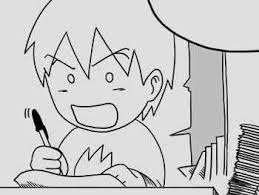 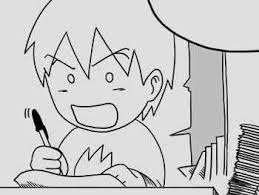 OBJETIVO A LOGRAR: Conocer y comprender los conceptos de oración, sujeto y predicado con el fin de revisar y mejorar sus textos. CONTENIDO O CONCEPTOS CLAVES: oración, artículo, sustantivo, pronombre, adjetivo, adverbio, conjunción, complementos.NOMBRE: FECHA: _______________ de 2020ORACIÓNFRASEEs un conjunto de palabras o una palabra que tiene sentido completo. Expresa una acción, un sentimiento o un pensamiento. Ej.: “Ellos vinieron pronto”             Verbo conjugadoEs un conjunto de palabras que NO tiene sentido completo, (no tiene verbo en forma personal).Ej.: “¡Qué grande te has hecho!” ARTÍCULOSMASCULINOSingular             PluralFEMENINO  Singular              PluralDeterminante o definido         EL                          LOS     LA                         LASIndeterminante o indefinido        UN                        UNOS    UNA                      UNASPERSONALESYo, tú, él, ella, nosotros, nosotras, ustedes, ellos, ellas.DEMOSTRATIVOSÉsta, éstas, ésa, ésas, aquella, aquellas, éste, éstos, ése, ésos, aquél, aquellos.POSESIVOSMía, mías, tuya, tuyas, suya, suyas, nuestra, nuestras, mío, míos, tuyo, tuyos, suyo, suyos, nuestro, nuestros,INDEFINIDOSAlguien, alguno, ninguno, único, nadie, demás, cualquiera, cualesquiera, algo, nada, bastante, poco, mucho, otra, demasiado.RELATIVOSQue, cual, quien, cuyo, cuya, cuanto, cuanta; cuales, quienes, cuyos, cuyas, cuantos, cuantas. CLASIFICACIÓNEJEMPLOS1.TiempoYa, hoy, ayer, anteayer, mañana, ahora, antes, después, entonces, luego, tarde, temprano, presto, pronto, siempre, nunca, jamás, aún, cuando, todavía, mientras, antaño, antiguamente, últimamente, anteriormente, posteriormente.2. Lugar Ahí, aquí, allí, acá, allá, cerca, lejos, donde, adonde, frente, enfrente, delante, adelante, detrás, atrás, dentro, adentro, fuera, afuera, arriba, abajo, debajo, encima, junto. 3. ModoAsí, bien, mal, apenas, despacio, aprisa, alto, bajo, excepto, conforme, gratis, fuerte, suave, ligeramente, etc.  4. CantidadMás, menos, casi, nada, mucho, poco, bastante, cuanto, harto, demasiado, tanto, medio.5. AfirmaciónSí, cierto, ciertamente, verdaderamente, realmente, también, absolutamente.6. NegaciónNo, ni, nunca, jamás, nada. 7. Duda Quizá (o quizás), acaso, tal vez.8. ComparaciónTan, más, menos, igualmente, mejor, peor, tal.CLASIFICACIÓNEJEMPLOS1.CopulativasY (e), ni, que. 2. AdversativasPero, sino, mas, sin embargo.3. DisyuntivasO (u), ya, bien, etc. 4. CausalesPorque, pues, como, conque, puesto que, supuesto que, ya que. 5. CondicionalesSin, con tal que, siempre que, así, dado que, como.6. ConsecutivasLuego, pues, así que, y así, con qué.7. ConcesivasAunque, si bien, por más que. 8. FinalesPara que, a fin de que.ORACIÓN SIN COMPLEMENTOORACIÓN CON COMPLEMENTORodrigo llegóRodrigo llegó hoy a la casa de su abueloPREGUNTAEJEMPLOPara identificar el complemento directo basta con preguntar al verbo de la oración: ¿qué?, ¿quién?Amo a mis padres¿A quién amo?, amo a mis padres.PREGUNTAEJEMPLOPara identificar el complemento indirecto se hace la pregunta: ¿a quién?¿A quién llevo mi libro?, a mi amigo. ¿A quién traigo flores?, a mi madre.